Об утверждении Требований к организации системы внутреннего контроляВ соответствии с пунктом 4 статьи 31 и пунктом 7 статьи 105.26 Налогового кодекса Российской Федерации (Собрание законодательства Российской Федерации, 1998, № 31, ст. 3824; 2021, № 1, ст. 9), на основании подпункта 5.9.37 пункта 5 Положения о Федеральной налоговой службе, утвержденного постановлением Правительства Российской Федерации от 30.09.2004 № 506 «Об утверждении Положения о Федеральной налоговой службе» (Собрание законодательства Российской Федерации, 2004, № 40, ст. 3961; 2015, № 15, ст. 2286), в целях приведения нормативных правовых актов Федеральной налоговой службы в соответствие с положениями главы 14.7 части первой Налогового кодекса Российской Федерации и в связи с принятием Федерального закона от 29.12.2020 № 470-ФЗ «О внесении изменений в части первую и вторую Налогового кодекса Российской Федерации и отдельные законодательные акты Российской Федерации о налогах и сборах» (Собрание законодательства Российской Федерации, 2021, № 1, ст. 9) приказываю:1. Утвердить Требования к организации системы внутреннего контроля согласно приложению к настоящему приказу. 2. Признать утратившим силу приказ Федеральной налоговой службы 
от 16.06.2017 № ММВ-7-15/509@ «Об утверждении Требований к организации системы внутреннего контроля» (зарегистрирован Министерством юстиции Российской Федерации 04.10.2017, регистрационный номер 48424).3. Руководителям (исполняющим обязанности руководителя) управлений Федеральной налоговой службы по субъектам Российской Федерации, начальникам межрегиональных инспекций Федеральной налоговой службы по крупнейшим налогоплательщикам довести настоящий приказ до нижестоящих налоговых органов и обеспечить его применение.4. Контроль за исполнением настоящего приказа возложить на заместителя руководителя Федеральной налоговой службы, координирующего вопросы проведения налогового мониторинга.  Руководитель Федеральной налоговой службы                                                                                             Д.В.ЕгоровМИНФИН РОССИИФЕДЕРАЛЬНАЯ НАЛОГОВАЯ СЛУЖБА(ФНС России)ПРИКАЗМИНФИН РОССИИФЕДЕРАЛЬНАЯ НАЛОГОВАЯ СЛУЖБА(ФНС России)ПРИКАЗМИНФИН РОССИИФЕДЕРАЛЬНАЯ НАЛОГОВАЯ СЛУЖБА(ФНС России)ПРИКАЗМИНФИН РОССИИФЕДЕРАЛЬНАЯ НАЛОГОВАЯ СЛУЖБА(ФНС России)ПРИКАЗМИНФИН РОССИИФЕДЕРАЛЬНАЯ НАЛОГОВАЯ СЛУЖБА(ФНС России)ПРИКАЗМИНФИН РОССИИФЕДЕРАЛЬНАЯ НАЛОГОВАЯ СЛУЖБА(ФНС России)ПРИКАЗМИНФИН РОССИИФЕДЕРАЛЬНАЯ НАЛОГОВАЯ СЛУЖБА(ФНС России)ПРИКАЗМИНФИН РОССИИФЕДЕРАЛЬНАЯ НАЛОГОВАЯ СЛУЖБА(ФНС России)ПРИКАЗ«»2021 г.№МоскваМоскваМоскваМоскваМоскваМоскваМоскваМосква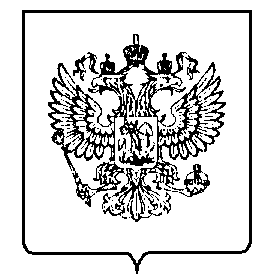 